П’ятниця 03.04.20Група МШ – 13 Предмет. Фізична культураВикладач: Паніна Ольга ОлександрівнаУрок № 57Тема уроку:Футбол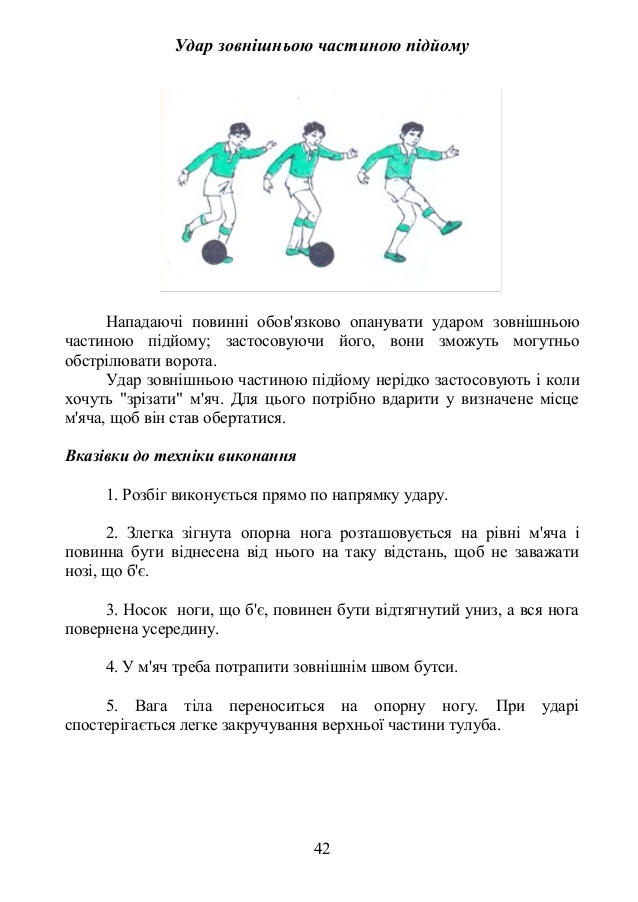 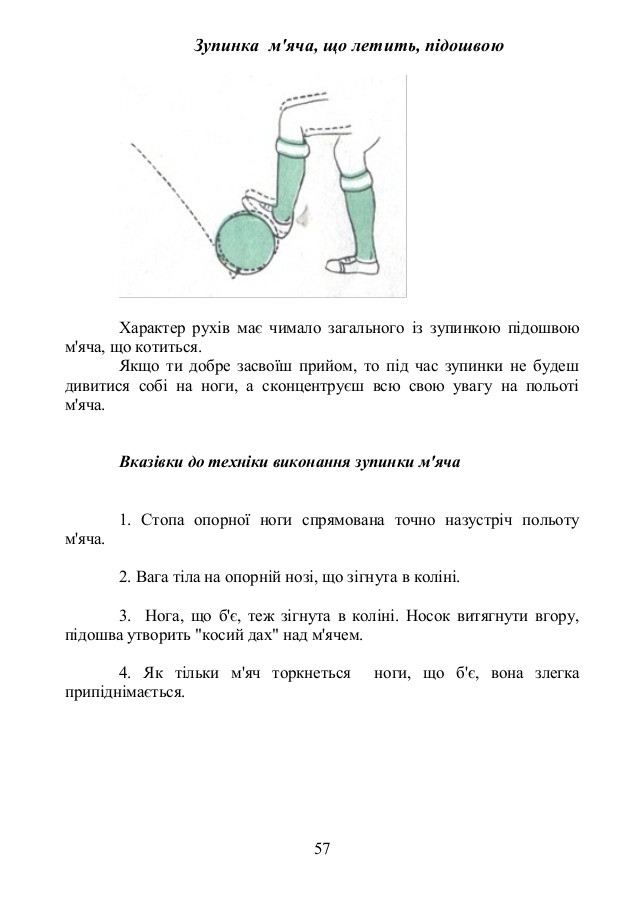 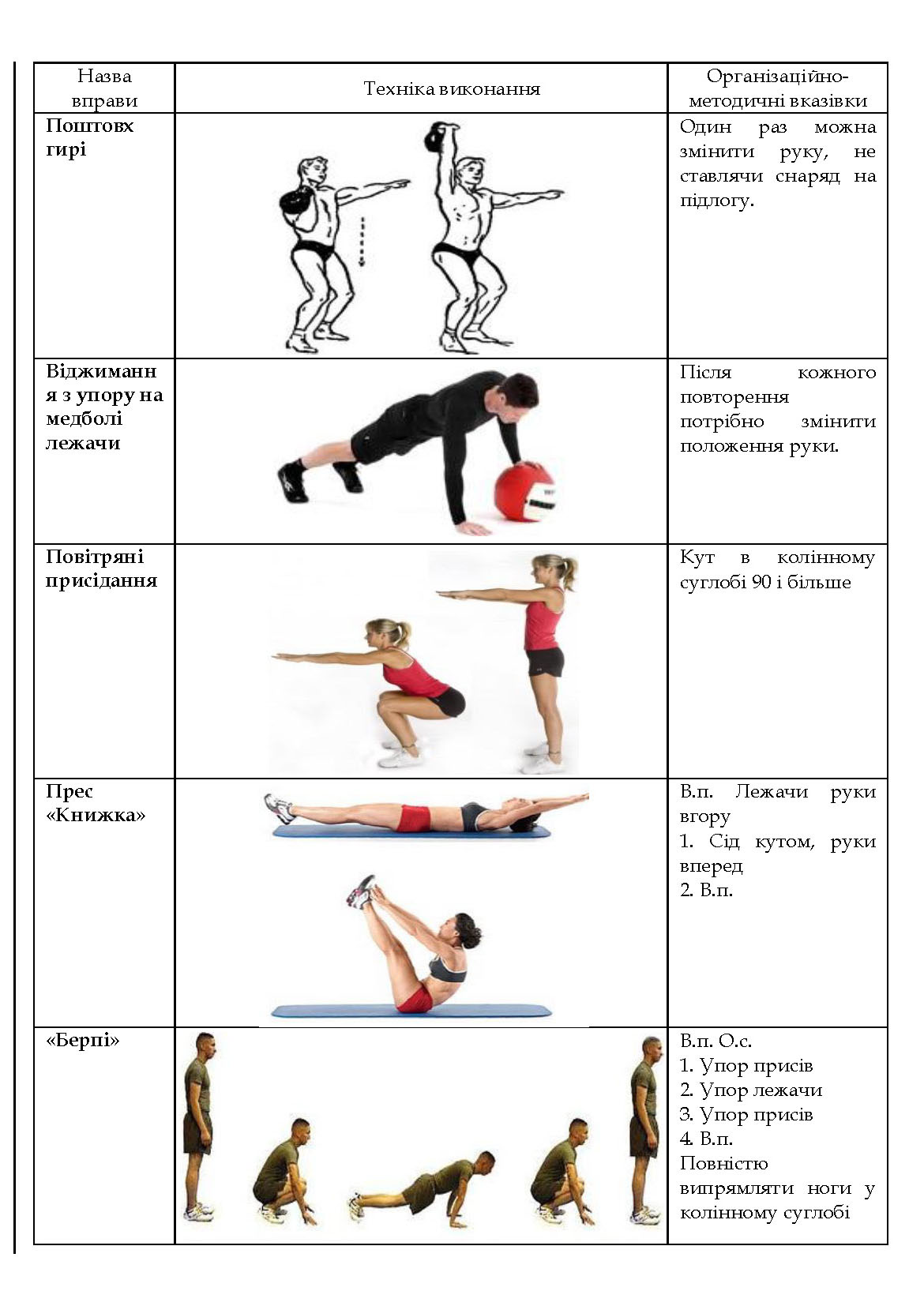 